Inschrijfformulier lidmaatschap BV Marum 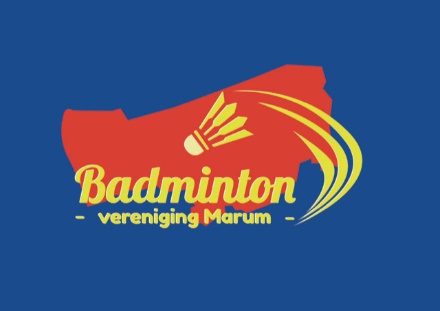 Penningmeester: J.W. de VreezeEmail: penningmeester@bvmarum.nlAchternaam:Tussenvoegsel:Roepnaam:Voorletters:Geslacht:M-VGeboortedatum:--Adres:Huisnr:Postcode:Woonplaats:Telefoonnummer:Nummer igv nood:E-mail adres:Toestemming delen beeldmateriaal op social media:Ja-NeeIngang datum Lidmaatschap :  --